Администрация муниципального образования «Город Астрахань» РАСПОРЯЖЕНИЕ21 августа 2017 года № 968-р«О временном ограничении дорожного движения и стоянки на время проведения мероприятий, посвященных празднованию  Дня Государственного флагаРоссийской Федерации»В соответствии с Федеральными законами «О транспортной безопасности», «Об автомобильных дорогах и о дорожной деятельности в Российской Федерации и о внесении изменений в отдельные законодательные акты Российской Федерации» и «О безопасности дорожного движения», Законом Астраханской области «О случаях установления временных ограничения или прекращения движения транспортных средств по автомобильным дорогам регионального или межмуниципального, местного значения в границах населенных пунктов», постановлением Правительства Астраханской области от 16.03.2012 № 86-П «О Порядке осуществления временных ограничения или прекращения движения транспортных средств по автомобильным дорогам регионального или межмуниципального, местного значения в Астраханской области», в связи с обращением начальника управления по внутренней политике администрации Губернатора Астраханской области от 08.08.2017 № 33-01 -20944: Ввести временное ограничение дорожного движения 22.08.2017 с 16:00 до 18:30 по ул. Володарского от ул. Советской до ул. Эспланадной, с 07:00 до 16:00 стоянки транспортных средств по ул. Володарского от ул. Советской до ул. Эспланадной с обеих сторонУтвердить прилагаемую схему расположения технических средств организации дорожного движения на время проведения мероприятий, посвященных празднованию Дня Государственного флага Российской Федерации 22.08.2017 с 07:00 до 18:30.Управлению информационной политики администрации муниципального образования «Город Астрахань» разместить настоящее распоряжение на официальном сайте администрации муниципального образования «Город Астрахань» и проинформировать население о принятом распоряжении в средствах массовой информации.Контроль за исполнением настоящего распоряжения администрации города возложить на начальника управления по коммунальному хозяйству и благоустройству администрации муниципального образования «Город Астрахань».Г лава администрации О.А. Полумордвинов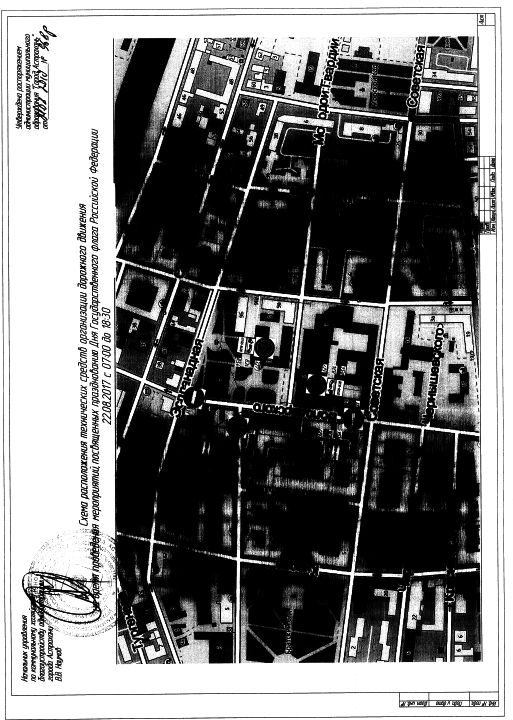 